О внесении изменений в Положение о Министерстве молодёжного развития Ульяновской областиПравительство Ульяновской области  п о с т а н о в л я е т:	1. Утвердить прилагаемые изменения в Положение о Министерстве молодёжного развития Ульяновской области, утверждённое постановлением Правительства Ульяновской области от 20.07.2017 № 16/354-П «Об утверждении Положения о Министерстве молодёжного развития Ульяновской области».2. Настоящее постановление вступает в силу на следующий день после дня его официального опубликования.Председатель Правительства области							           А.А.СмекалинУТВЕРЖДЕНЫ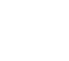 постановлением ПравительстваУльяновской областиИЗМЕНЕНИЯв Положение о Министерстве молодёжного развитияУльяновской области В разделе 2:1) в пункте 2.1:а) подпункт 6 дополнить словами «, в сфере добровольчества (волонтёрства), с учётом национальных и региональных социально-экономических, экологических, культурных и других особенностей;»;б) дополнить подпунктами 292-295 следующего содержания:«292) участвует в реализации государственной политики в сфере добровольчества (волонтёрства);293) осуществляет популяризацию добровольческой (волонтёрской) деятельности на территории Ульяновской области;294) осуществляет поддержку муниципальных программ муниципальных образований Ульяновской области (подпрограмм таких муниципальных программ), содержащих мероприятия, направленные на поддержку добровольчества (волонтёрства);295) осуществляет методическое обеспечение органов местного самоуправления муниципальных образований Ульяновской области                         и оказывает им содействие в разработке и реализации мер по развитию добровольчества (волонтёрства) на территориях муниципальных образований Ульяновской области;»;2) дополнить пунктом 2.11 следующего содержания:«2.11. В области управления и распоряжения государственным имуществом Ульяновской области, закреплённым за подведомственными областными государственными учреждениями, осуществляет следующие полномочия:1) от имени Ульяновской области в порядке и пределах, определённых законодательством Российской Федерации и законодательством Ульяновской области, осуществляет полномочия собственника имущества, находящегося               в государственной собственности Ульяновской области и закреплённого                 на праве оперативного управления за подведомственными областными государственными учреждениями, в случаях, установленных законодательством Ульяновской области;2) направляет в Министерство экономического развития                                      и промышленности Ульяновской области предложения для разработки Программы управления государственной собственностью Ульяновской области, для внесения в неё изменений, а также данные для формирования отчёта о результатах управления государственной собственностью Ульяновской области;3) передаёт объекты движимого имущества стоимостью менее 
10 миллионов рублей, находящиеся в государственной собственности Ульяновской области и закреплённые на праве оперативного управления                 за подведомственными областными государственными учреждениями,                      из государственной собственности Ульяновской области в собственность Российской Федерации;4) рассматривает предложения и осуществляет передачу объектов движимого имущества стоимостью менее 10 миллионов рублей, находящихся  
в государственной собственности Ульяновской области и закреплённых              на праве оперативного управления за подведомственными областными государственными учреждениями, из государственной собственности Ульяновской области в собственность муниципальных образований Ульяновской области, подписывает и утверждает соответствующие передаточные акты;5) осуществляет согласование сделок по распоряжению имуществом, находящимся в государственной собственности Ульяновской области                       и закреплённом на праве оперативного управления за подведомственными областными государственными учреждениями, в случаях, установленных законодательством;6) принимает меры для обеспечения поступления в областной бюджет Ульяновской области доходов от использования имущества, находящегося                 в государственной собственности Ульяновской области и закреплённого                    на праве оперативного управления за подведомственными областными государственными учреждениями;7) обеспечивает проведение инвентаризации имущества, находящегося               в государственной собственности Ульяновской области и закреплённого                  на праве оперативного управления за подведомственными областными государственными учреждениями;8) принимает решения о списании имущества, находящегося                             в государственной собственности Ульяновской области, закреплённого                за Министерством, и контролирует обоснованность списания имущества, находящегося в государственной собственности Ульяновской области                          и закреплённого на праве оперативного управления за подведомственными областными государственными учреждениями;9) согласовывает акты о списании основных средств, находящихся                   в оперативном управлении подведомственных областных государственных учреждений;10) осуществляет контроль за распоряжением, использованием                             по назначению и сохранностью имущества, находящегося в государственной собственности Ульяновской области и закреплённого на праве оперативного управления за подведомственными областными государственными учреждениями, и при выявлении нарушений принимает в соответствии                       с законодательством необходимые меры по их устранению и привлечению виновных лиц к ответственности;11) осуществляет юридические действия, направленные на защиту имущественных прав и законных интересов Ульяновской области                               в соответствии с законодательством в установленной сфере деятельности Министерства.».________________